怀化市中小学课程改革教育质量监测试卷2021年上期期末考试  高二化学可能用到的相对原子质量：H-1  C-12  N-14  O-16  Al-27  Co-59  As-75满分100分，考试时间75分钟注意事项：1．答题前，考生务必将自己的姓名、准考证号写在答题卡和该试题卷的封面上，并认真核对条形码上的姓名、准考证号和科目。2．考生作答时，选择题和非选择题均须做在答题卡上，在本试题卷上答题无效。考生在答题卡上按答题卡中注意事项的要求答题。3．考试结束后，将本试题卷和答题卡一并交回。4．本试题卷共6页，如缺页，考生须声明，否则后果自负。一、选择题：本题共10小题，每小题3分，共30分。在每小题给出的四个选项中，只有一项是符合题目要求的。1．下列所述应用没有涉及氧化还原反应的是（    ）A．硅胶用作食品防潮剂B．还原Fe粉用作食品脱氧剂C．补血剂与维生素C配合服用效果更佳D．用硅藻土中浸润的吸收水果散发的乙烯给水果保鲜2．下列说法正确的是（    ）A．淀粉、蛋白质、油脂均属于天然有机高分子化含物B．FeO粉末在空气中受热，迅速被氧化成C．可漂白纸浆，可用于杀菌、消毒D．镀锌铁皮的镀层破损后，铁皮会加速腐蚀3．己二酸是一种重要的化工原料，科学家在现有工业路线基础上，提出了一条“绿色”合成路线：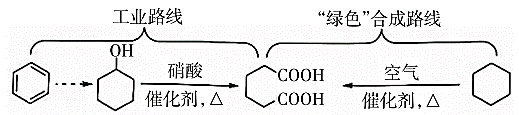 下列说法正确的是（    ）A．苯与碘水混合，充分振荡后静置，下层溶液呈紫红色B．环己醇与环己烷都属于烃的衍生物C．己二酸与环己醇反应有生成D．环己醇分子中所有碳原子共平面4．为阿伏加德罗常数的值。下列说法正确的是（    ）A．标准状况下，含有的分子数为B．溶液中含有的数为C．足量的Cu与2mol浓硫酸加热充分反应后得到分子数为D．与足量的水充分反应转移的电子数目为5．下列实验现象及结论都正确的是（    ）6．W、X、Y、Z为原子序数依次增大的短周期主族元素，Y的原子序数等于W与X的原子序数之和，Z的最外层电子数为K层的一半，W与X形成的一种气态化合物能使湿润的红色石蕊试纸变蓝。下列说法正确的是（    ）A．原子半径：Z>X>Y		B．W与Y能形成含有非极性键的离子化合物C．X和Y的最简单氢化物的沸点：X>Y	D．由W、X、Y三种元素所组成化合物的水溶液均显酸性7．关于反应，下列说法正确的是（    ）A．是还原产物	B．表现出强氧化性C．是氧化剂		D．氧化产物与还原产物的质量之比为2：18．下列离子方程式书写错误的是（    ）A．钠与水反应：B．氯气与水反应：C．铜与氯化铁溶液反应：D．溶液与过量的溶液反应：9．催化某反应的一种反应机理如下图所示。下列说法正确的是（    ）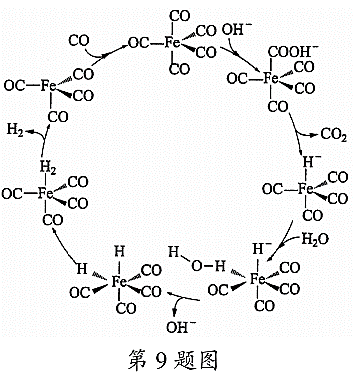 A．没有参与该催化循环	B．该反应可产生清洁燃料C．该反应可消耗温室气体	D．该催化循环中Fe的成键数目不变10．理论研究表明，在101kPa和298K下HCN=HNC异构化反应过程的能量变化如图所示。下列说法正确的是（    ）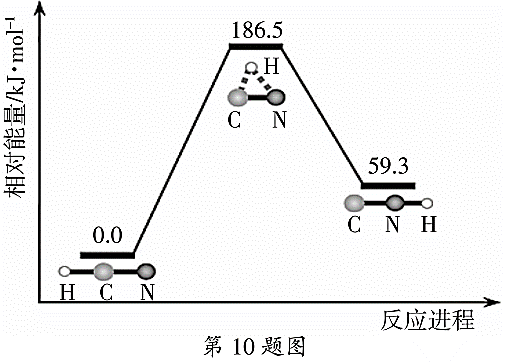 A．HNC比HCN稳定		B．该异构化反应的C．正反应的活化能小于逆反应的活化能	D．使用催化剂，可以改变该反应的反应热二、选择题：本题共4小题，每小题4分，共16分。在每小题给出的四个选项中，有一个或两个选项符合题目要求。全部选对的得4分，选对但不全的得2分，有选错的得0分。11．碳酸钠俗称纯碱，是一种重要的化工原料。以碳酸氢铵和氯化钠为原料制备碳酸钠的过程如下：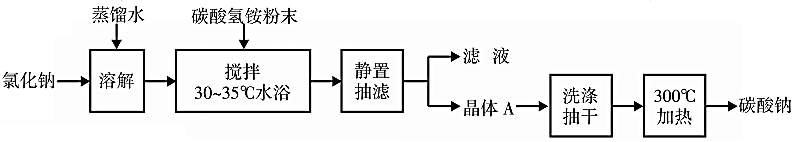 下列说法错误的是（    ）A．“搅拌”的目的是为了提高反应速率B．“搅拌”中主要发生的化反应为：C．“抽滤”后滤液中大量存在的阳离子有、D．“300℃加热”时发生的化学反应属于氧化还原反应12．丙酮缩甘油被称之为万能溶剂，其主要制备方法如下图。下列说法正确的是（    ）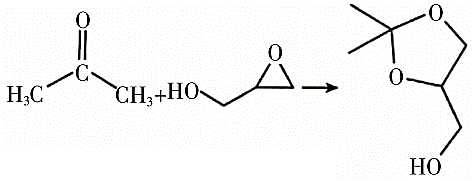 A．丙酮缩甘油的分子式为B．发生消去反应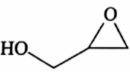 C．该反应属于取代反应D．丙酮缩甘油的同分异构体中同时含羧基、羟基和三个甲基的有4种13．一种新型水介质电池，为解决环境和能源问题提供了一种新途径，其工作示意图如图所示，下列说法正确的是（    ）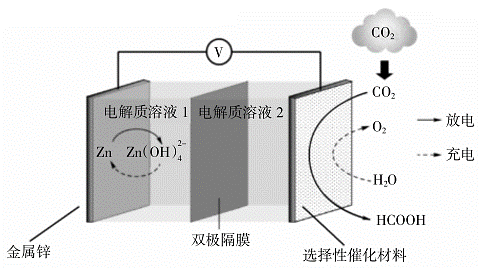 A．放电时，金属锌为负极，电极反应为：B．放电时，被氧化为储氢物质HCOOHC．充电时，电池总反应为：D．充电时，双极隔膜产生的向右侧正极室移动14．20℃时，用NaOH调节溶液的pH，假设不同pH下均有，使用数字传感器测得溶液中各含碳粒子的物质的量浓度随pH的变化曲线如图。下列有关分析错误的是（    ）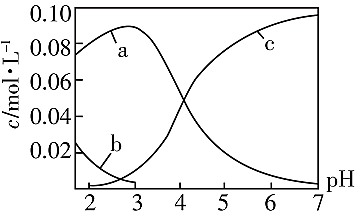 A．曲线a代表随pH的变化B．pH从4到6时主要反应的离子方程式为：C．pH=7时：D．曲线a、c交点的三、非选择题：包括必考题和选考题两部分。第15~17题为必考题，每个试题考生都必须作答。第18，19题为选考题，考生根据要求作答。（一）必考题：此题包括3小题，共39分。15．（12分）过硫酸钾（）是一种重要的化工原料。实验室模拟制备过硫酸钾并进行相关探究。回答下列问题：Ⅰ、制备（1）低温电解溶液称取溶于90mL蒸馏水，再倒入大试管中，大试管浸在冰水浴中（装置见下图1），并冷却到5℃以下。电解2h，每隔约半小时补一次冰。反应结束后，将沉淀收集在漏斗中，用乙醇和乙醚洗涤、过滤，最后干燥、称重。已知：过硫酸钾具有强氧化性（常被还原为硫酸钾），100℃时完全分解，不溶于乙醇。①每隔约半小时补一次冰，目的是______；②用乙醇和乙醚洗涤的原因是______。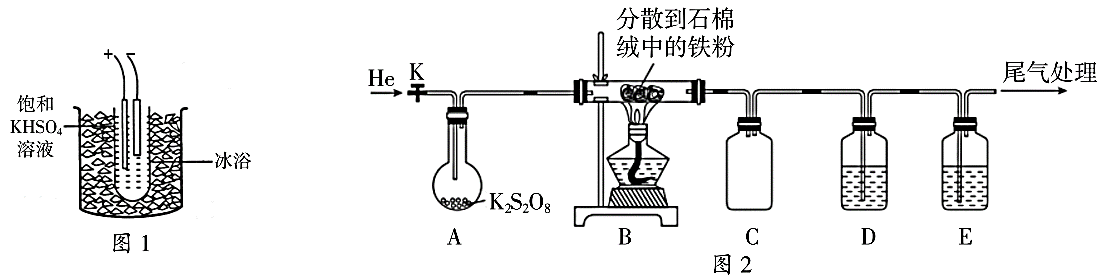 Ⅱ、探究（2）某同学预测过硫酸钾的分解产物有、、和，并用图2装置验证分解产物中含有和（部分夹持及加热仪器已省略）。①实验时，通入He排尽装置的空气后，应先加热装置______（填“A”或“B”）。该实验需要控制适宜的反应速率，故装置A的加热方式为______。②装置B中石棉绒的作用为______。③装置D、E中盛放的试剂依次为______、______。（3）在催化下溶液将氧化，得红色溶液。该反应的离子方程式为：______。16．（13分）草酸钻用途广泛，用于制指示剂、催化剂及有机合成中间体。利用含钴废料（主要成分为Co0，还含有少量的、、、、、碳及有机物等）制取的一种工艺流程如下：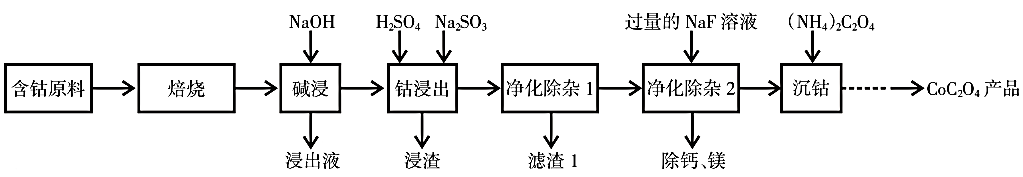 已知：与的化学性质相似。回答下列问题：（1）“焙烧”的目的是______。（2）为提高“碱浸”效率，可采取的措施有______，写出“碱浸”过程中发生的离子反应方程式______。（3）“钻浸出”过程中转化为，反应的离子方程式为______。（4）“净化除杂1”过程中，先在35℃左右加入，其作用是______；再升温至80℃，加入溶液，调pH至4.7以上。（5）为测定产品的纯度，将ag产品用适当试剂转化，得到草酸铵溶液。已知：的；的，。①常温时，溶液pH______7（填“大于”、“小于”或“等于”）。②将草酸铵溶液用过量稀硫酸酸化，用溶液滴定，测得平均消耗溶液20.00mL，则草酸钴样品的纯度为______。17．（14分）工业生产硫酸中，的催化氧化是关键步骤，排放处理未达标的尾气会产生严重的空气污染。回答下列问题：（1）是形成酸雨的污染物之一，酸雨的pH范围是______。（2）已知：①  ②  ③  写出和反应生成和的热化学方程式______。（3）硫酸工业中涉及反应：  。一定条件下，在恒压密闭容器中，通入和发生上述反应，的平衡转化率和压强、温度的关系如图所示。a点时该反应的压强平衡常数Kp=______（保留三位有效数字，已知：分压=气体总压强×该气体的物质的量分数，用各气体物质的分压替代浓度计算的平衡常数叫压强平衡常数）。恒压条件下，关于该反应的下列说法中正确的是______。A．Q大于0B．相同时间内生成，同时消耗，反应达到平衡C．相同温度下压强越大，的转化率就越大，该反应的平衡常数就越大D．反应达到平衡后，保持温度不变，再充入和，的平衡转化率不变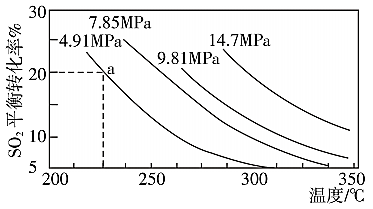 （4）已知：25℃时，，，该温度下与沉淀共存的悬浊液中，______。（5）用如图装置回收，可制得硫酸，电极均为惰性电极，a、b膜分别为阳离子、阴离子交换膜，写出阴极的电极反应式______。当阴极收集到标准状况下的时，理论上在阳极能得到______。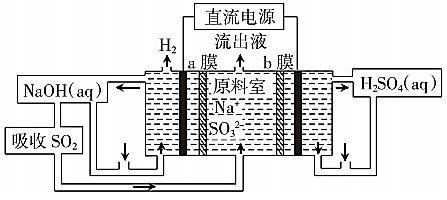 （二）选考题：共15分。请考生从给出的两道题中任选一题作答。如果多做，则按所做的第一题计分。18．[选修3：物质结构与性质]（15分）A、B、C、D、E、F为前四周期元素且原子序数依次增大，其中基态A原子的电子分布在3个能级，且每个能级所含的电子数相同；C的原子核外最外层有6个运动状态不同的电子；D与E同周期且最外层有3个电子；E的最高价氧化物的水化物酸性最强；基态F原子最外层只有一个电子，其余电子层均充满电子。（1）F原子的外围电子排布式为______。（2）已知元素A、B形成的分子中所有原子都满足8电子稳定结构，则其分子中键与键数目之比为______。（3）A、B、C第一电离能由大到小的顺序为______（用元素符号作答）。（4）B的气态氢化物极易溶于水的原因为______。（5）A与C形成离子的空间构型为______。（6）基态E原子中，核外电子占据最高能级的电子云轮廓形状为______。（7）B和D形成的原子晶体DB的晶胞参数为a=x pm，它的晶胞结构如图。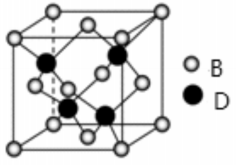 ①紧邻的B原子之间距离为b，紧邻B、D原子间距离为d，则b：d=______。②该晶体的密度为______（用含x的式子表示，阿伏加德罗常数的值用表示）19．[选修5：有机化学基础]（15分）化合物F是合成某种祛痰止咳药的重要中间体，其合成路线如下：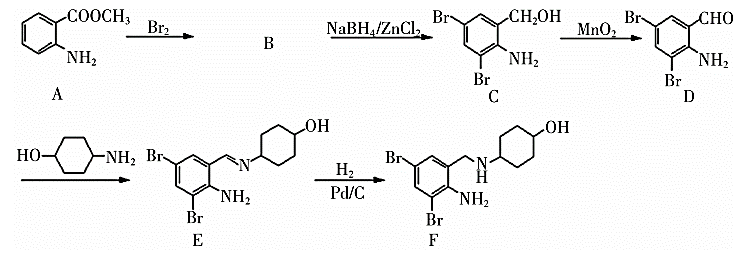 （1）F中含氧官能团的名称为______。（2）B的结构简式为______。（3）C→D的反应类型为______。（4）若E中有D残留，则产物F中可能含有杂质，由D生成该杂质的化学反应方程式为______。（5）符合下列条件的A的同分异构体有______种；①氨基直接连在苯环上；②能与碳酸氢钠溶液反应放出气泡。其中核磁共振氢谱显示有5组吸收峰的结构简式为______。（6）已知：，易被氧化（R为H或烃基）。设计以和为原料制备的合成路线______（无机试剂和有机溶剂任用，合成路线示例见本题题干）。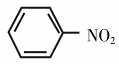 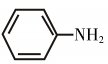 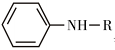 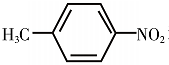 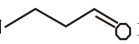 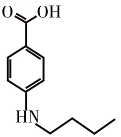 答案一、选择题（1至10题每题3分；11至14题每题4分，有2个选项各2分，有错计0分，共46分）1．A	2．C	3．C	4．D5．C	6．A	7．D	8．C9．B	10．B	11．CD	12．BD13．AC	14．D说明：主观题化学符号、化学式、方程式及其它表达式有错均记零分。方程式不配平记零分，不标条件、气体符号、沉淀符号等不扣分。15．（除标注外每空1分，共12分）（1）①保持电解过程中温度始终在5℃以下（合理答案均计分）（2分）②不溶于乙醇、乙醚，避免溶解损耗（合理答案均计分）（2）①B  沸水浴（写了水浴即给分）（2分）②增大铁粉与的接触面积，使完全反应，同时防止固体粉末堵塞导管（合理答案均计分）（2分） ③溶液  品红溶液（溶液）（合理答案均计分） （3）③（2分）16．（除标注外每空2分，共13分）（1）除去碳和有机物（2）升高温度或增大氢氧化钠溶液的浓度（合理答案均计分）（1分）  （对1个计1分）（3）（4）将氧化为（5）①小于  ②73.5/a%（0.735/a也计分）17．（每空2分，共14分）（1）pH＜5.6（2）  （3）0.0446（或）（写0.0445也送分）  BD（对1个计1分，有错计0分）（4）26（26：1）（5）  19618．（除标注外每空2分，共15分）（1）（2）3：4（3）N﹥O﹥C（1分）（4）和均为极性分子，极性分子易溶于极性分子且和还易形成氢键（合理答案均计分）（5）平面三角形（6）哑铃形 （7）①  ②19．（除标注外每空 2分，共 15分）（1）羟基（1分）（2）（3）氧化反应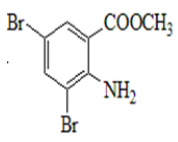 （4）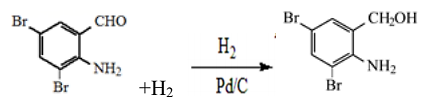 （5）13  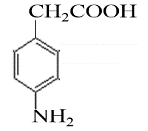 （6）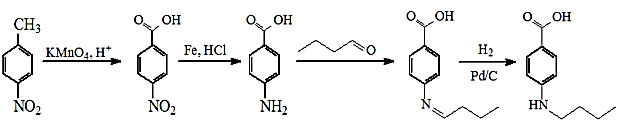 （依次对一步计1分，共4分，有错后不再计分）选项实验现象结论A浓硫酸滴入蔗糖中，产生的气体一体导入澄清石灰水蔗糖变黑、体积膨胀，澄清石灰水变浑浊使澄清石灰水变浑浊的气体一定是B稀硫酸加入铜粉中，加热；再加入少量硝酸钾固体加热时无明显现象；加入硝酸钾后溶液变蓝硝酸钾起催化作用C少量铁粉加入稀硝酸中，充分反应后，滴加KSCN溶液有无色气泡产生，溶液呈血红色稀硝酸能将Fe氧化成D将钠加入硫酸铜溶液中钠表面附着红色物质钠的金属性比铜强